بسم الله الأمنع الأقدس الأأبهى قد اشتغلوا العباد بأهوائهم...حضرت بهاءاللهأصلي عربي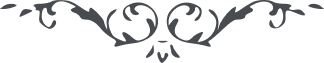 كتاب مبين - آثار قلم اعلى – جلد 1، لوح رقم (117)، 153 بديع، صفحه 369بسم الله الامنع الاقدس الابهیقد اشتغلوا العباد باهوآئهم و یفرحون بما عندهم من الزخارف الفانیة و نحن فی البلآء ندعو مالک الاسمآء فی العشی و الاشراق لعمری احب البلآء فی سبیل الله موجد الاشیآء کما یحبون الناس ابصارهم بل ازید و یشهد بذلک ربک العزیز المختار سوف ینقضی حزننا و فرحهم اذا نحن فی اعلی المقام و انهم فی اسفل النیران لو نذکر مقامات الذین اقبلوا الی الوجه لعمری تنصعق منه الاقلام هل ترون لما عندهم من بقآء بعد الذی یشهد کل شیء بفنآئه ان اعتبروا یا اولی الالباب قل الی متی تترکون الهدی و تتبعون الهوی ان افتحوا الابصار قد قضت ایامکم سوف ینقضی ما بقی منها ان استمعوا نصح الله ثم اقبلوا الیه بروح و ریحان ایاکم ان تجعلوا الطاغوت لانفسکم ربا من دون الله کسروا الاصنام بقوة ربکم مالک الرقاب ایاکم ان تصدقوا الذی یاتیکم بنبأ الشیطان انه ممن افتری علی الله و اشتعلت فی قلبه نار العداوة و البغضاء کذلک سولت له نفسه و اعرض عن الله رب الارباب قدسوا وجوهکم ثم اقبلوا بقلوبکم الی الکعبة الحرام قولوا لک الحمد یا الهی بماهدیتنا الی سبیل الرشاد و عرفتنا نفسک فی ایامک و نزلت لنا فی السجن ما قرت به عیون الاحباب اسئلک باسمک الابهی بان تجعلنا ممن استقام علی امرک و ما خوفه شیء عن التوجه الی اسمک العزیز الوهاب